Publicado en  el 14/04/2015 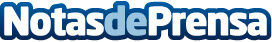 Indra acoge el seminario "España y Estados Unidos ante los desafíos de la ciberseguridad"Datos de contacto:Nota de prensa publicada en: https://www.notasdeprensa.es/indra-acoge-el-seminario-espana-y-estados_1 Categorias: E-Commerce Ciberseguridad http://www.notasdeprensa.es